Go to sentinelgroup.com and select “I am an Individual.”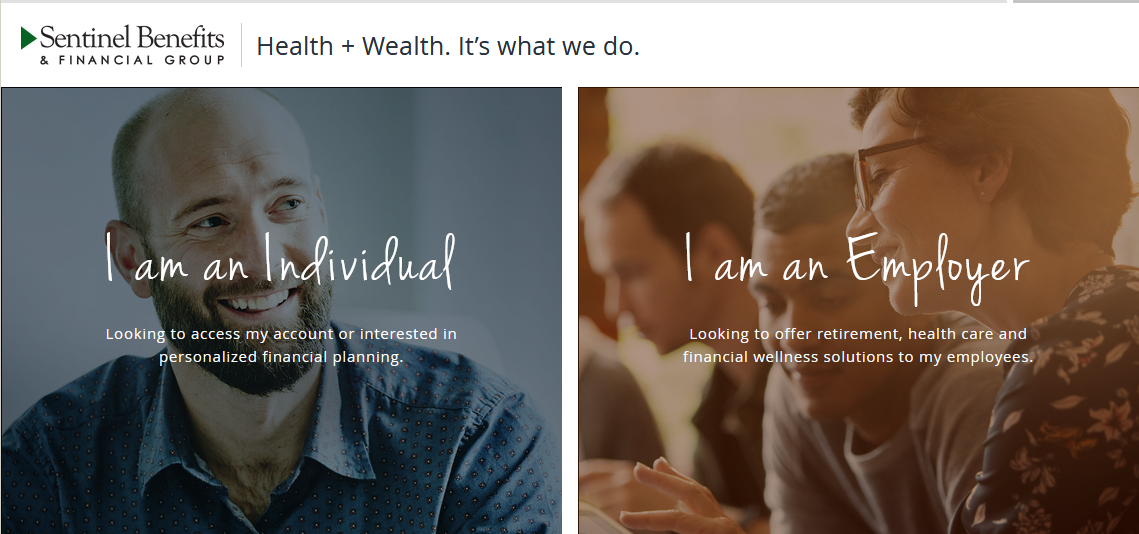 Select “FSA, HSA, HRA, COMMUTER ACCOUNTS” from the Login dropdown menu. 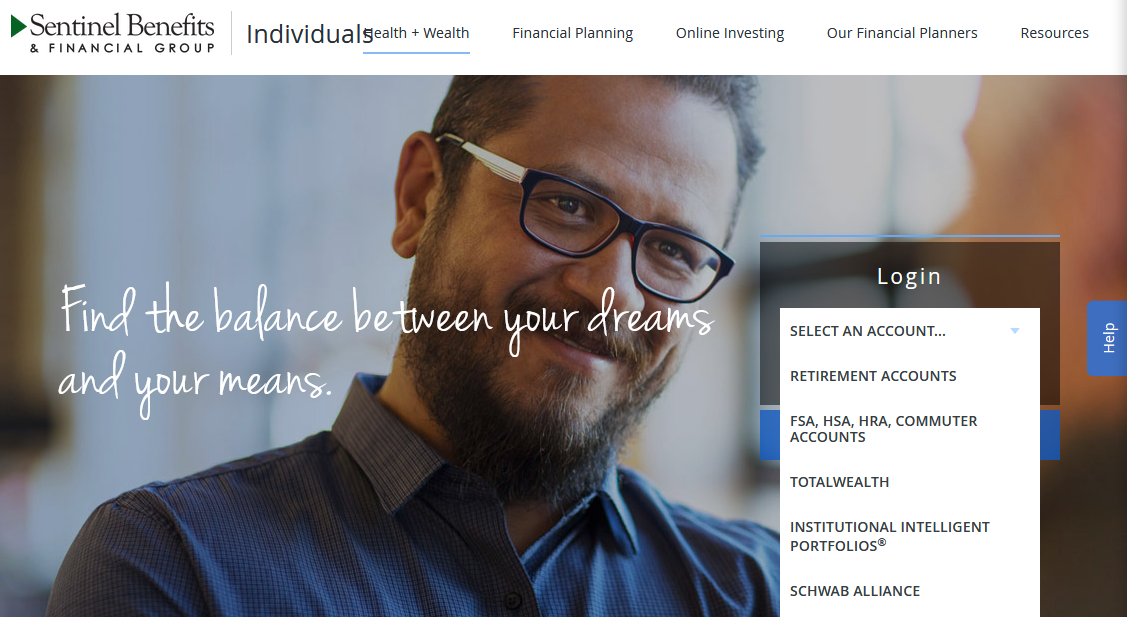 On the login page, enter your Username and Password.  If you have never logged in before, click on “Get Started” under “New User?”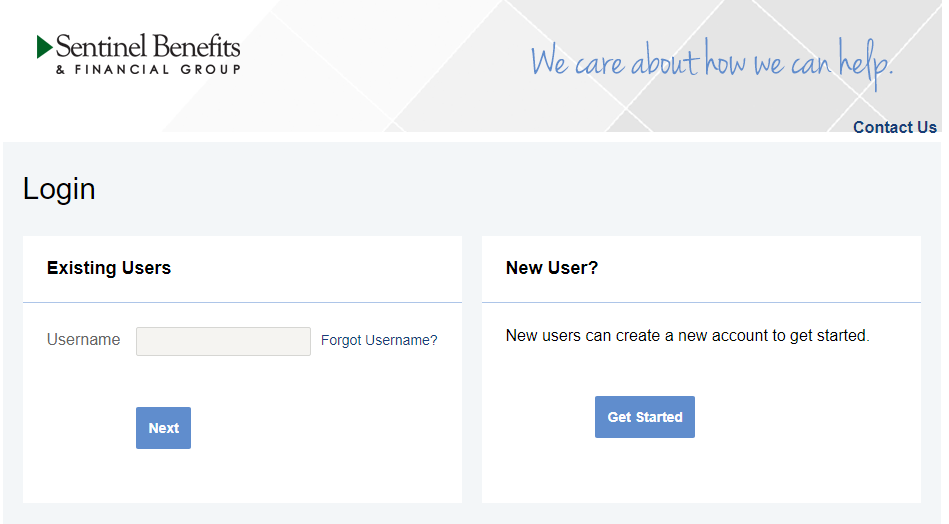 Once you have logged in, click “Enroll Now” in the middle of the Home page.Click on “Begin Your Enrollment Now” at the top right-hand portion of the page and walk through the enrollment steps:Step 1: Confirm your personal information and provide any fields that are missing Step 2: Choose the benefits in which you will be enrolling for the upcoming plan yearStep 3: Select your debit card preferences (if applicable)Step 4: Enter your election amount(s)Step 5: Select your preferred reimbursement methodStep 6: Confirm all information and hit “Submit” at the bottom of the pageStep 7: Print your enrollment confirmationYou will have the entire open enrollment window to revise your election.   You can do so by logging into your account during this period of time and clicking on “Update Enrollment” in the middle of the home page.Access your online account using the credentials you set up previously.  In your online account you will have access to:View your available balance(s)Submit claimsManage your debit cardUpdate your reimbursement methodLink claims from your healthcare accountAnd more!